Registros notificación de Resolución N° 2:A Juan Vega González: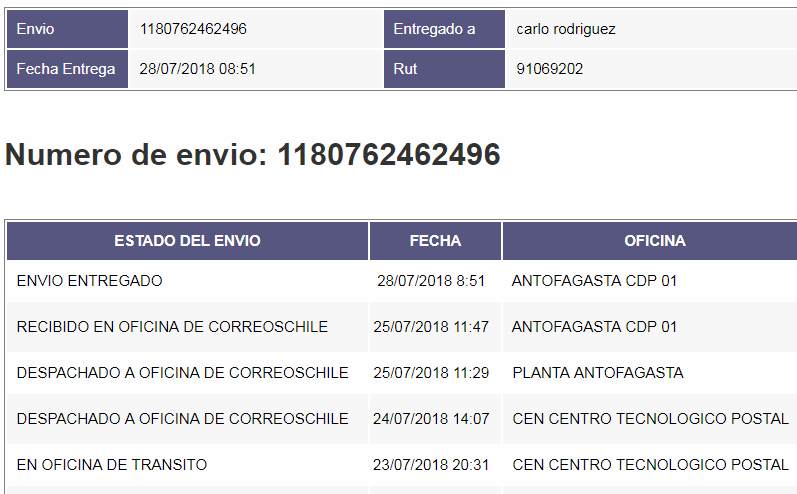 A Jacqueline Jiménez: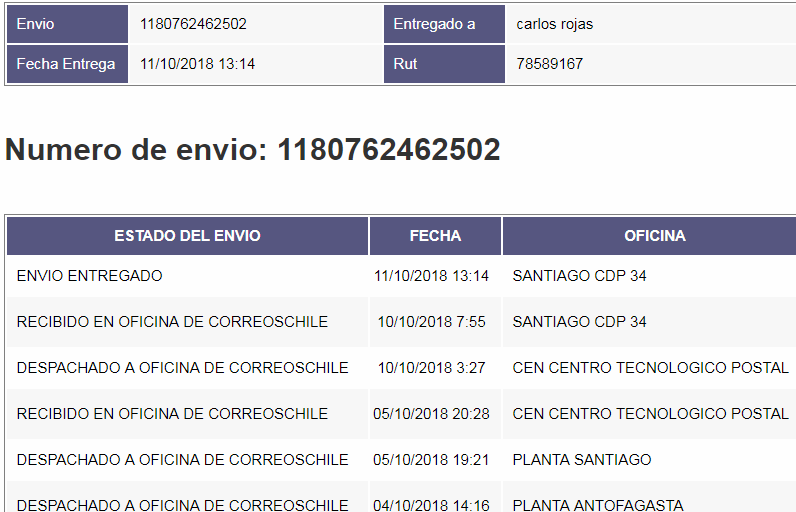 A Gilberto Álvarez: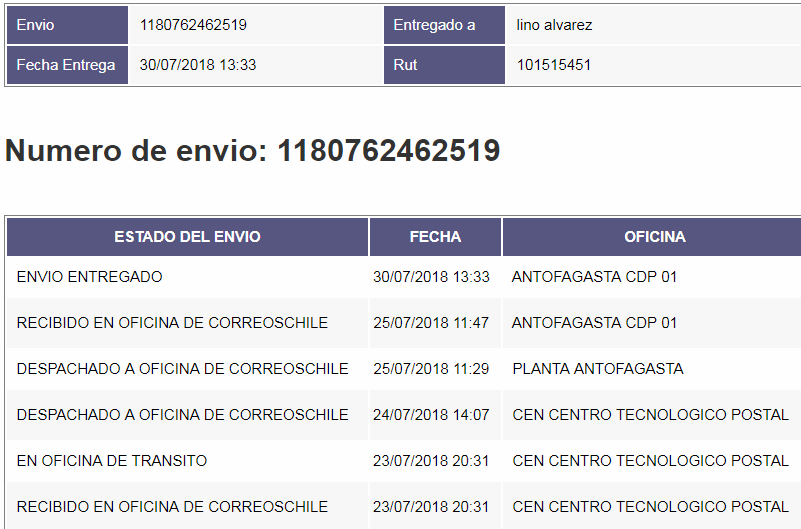 A Jennifer Mundaca Grez: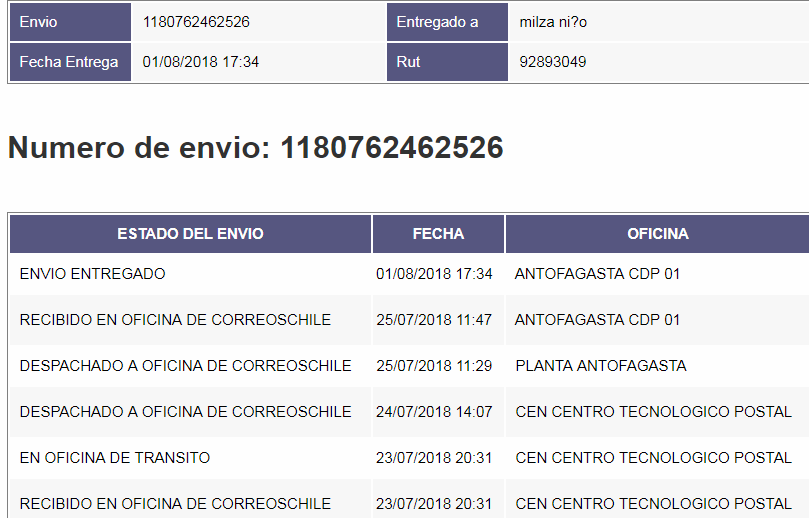 A Victor Silva Gallardo: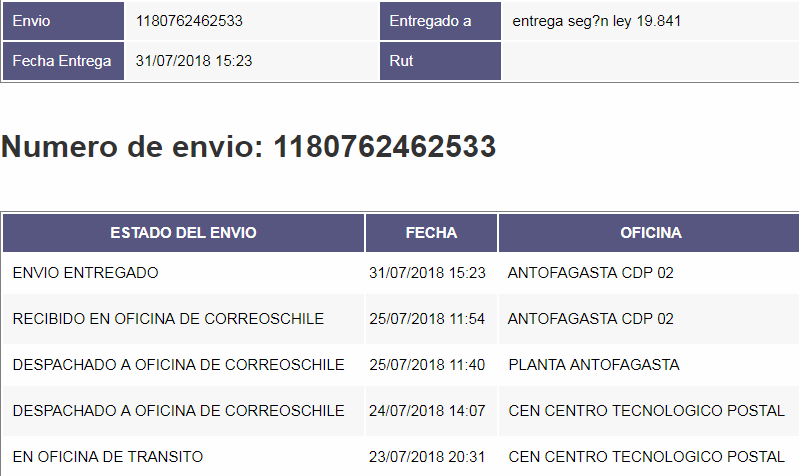 A Ricardo Díaz Cortés: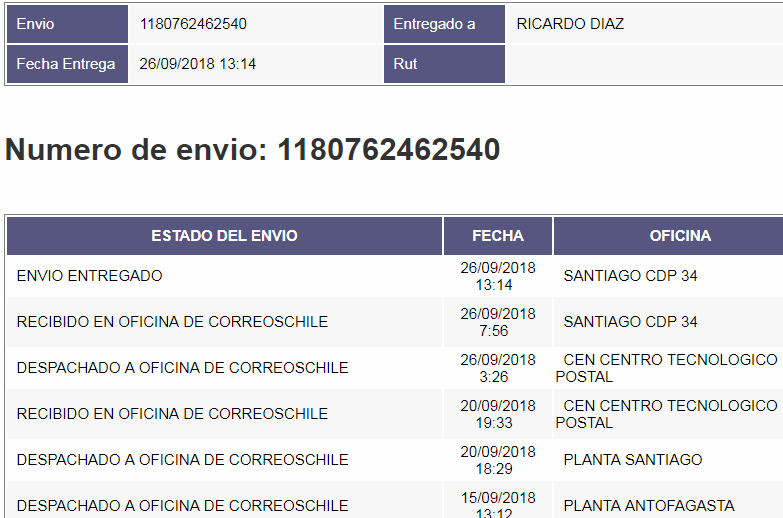 A Paola Antileo Pino: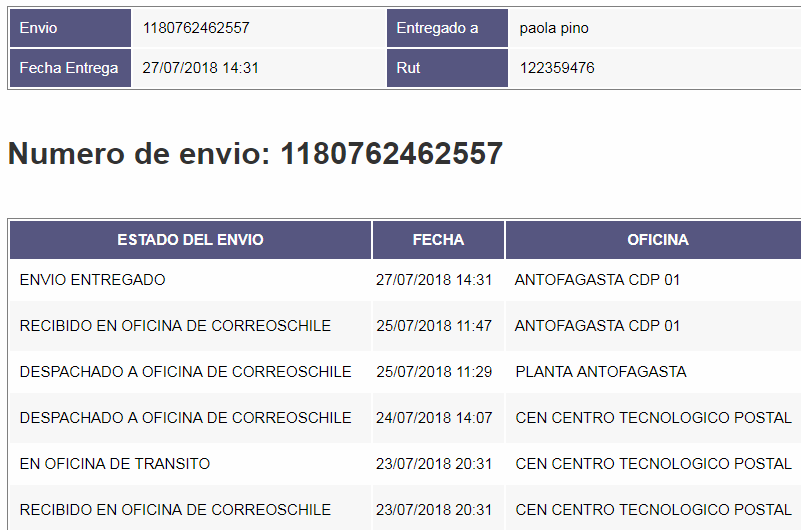 A Gisela Contreras Braña: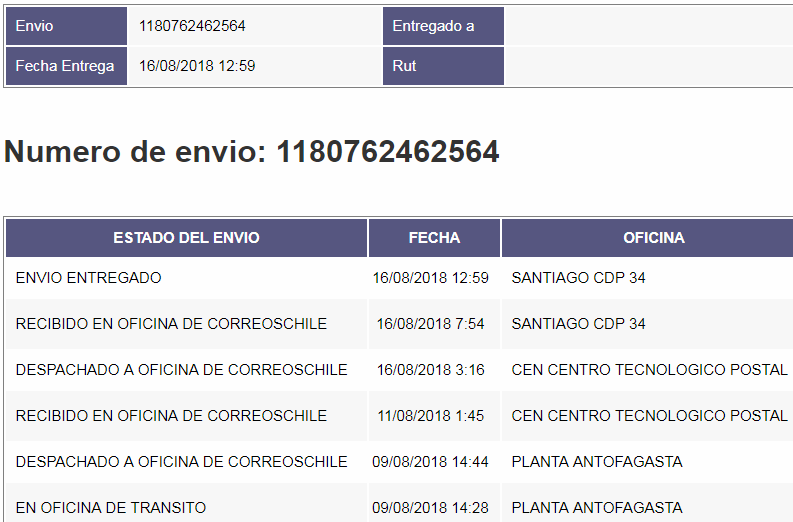 A Hector Maturana Hurtado: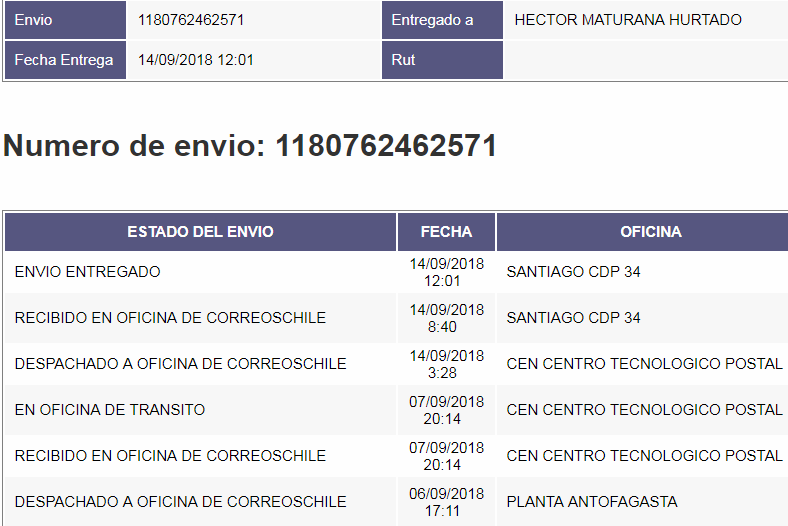 A Alba Castro Ubilla: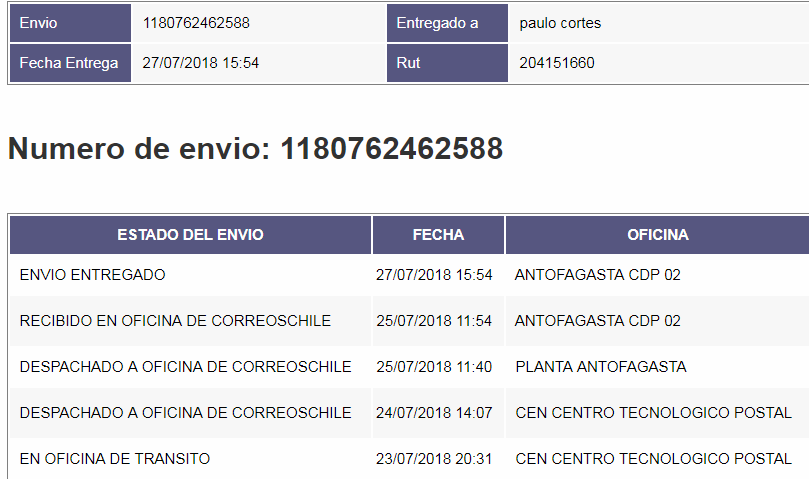 A Nelson Maturana Hurtado: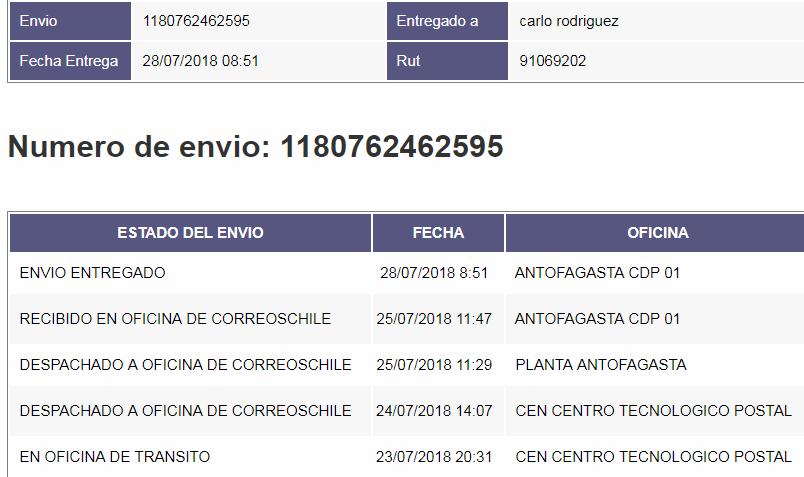 A Patricio Quiroz Cáceres: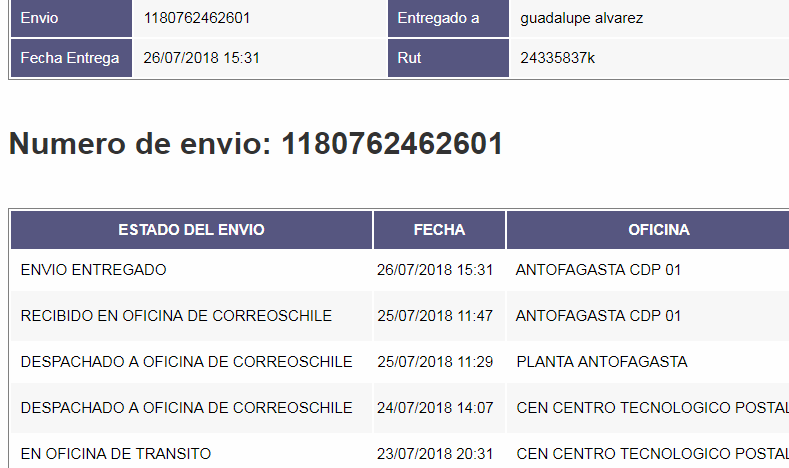 A Douglas Ocares Ibarra: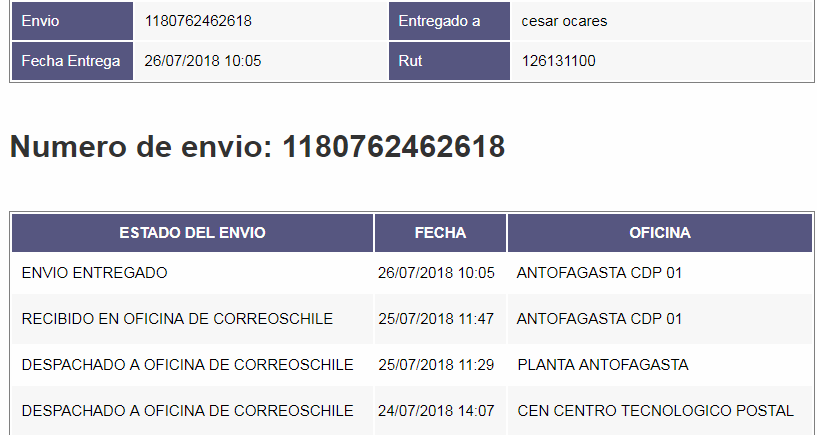 A Doris Navarro Figueroa: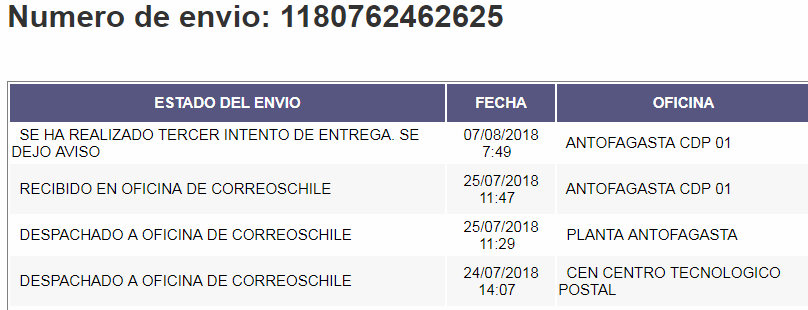 A Pablo Ponce Espinoza: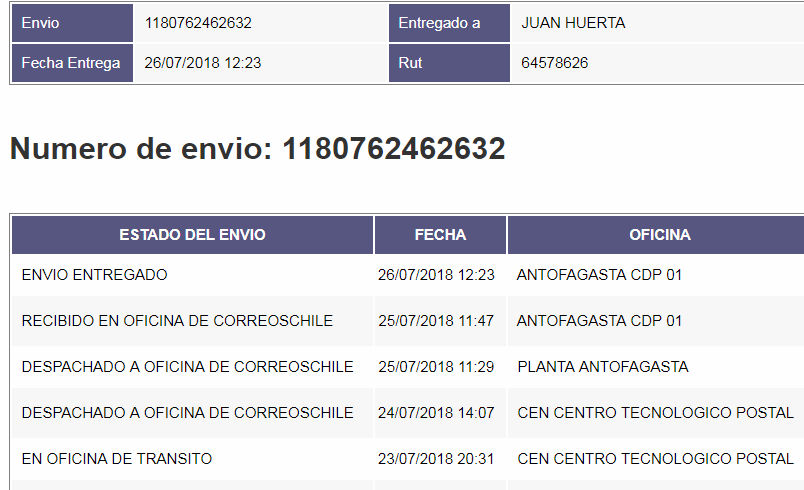 A Margarita Naveas Villarroel: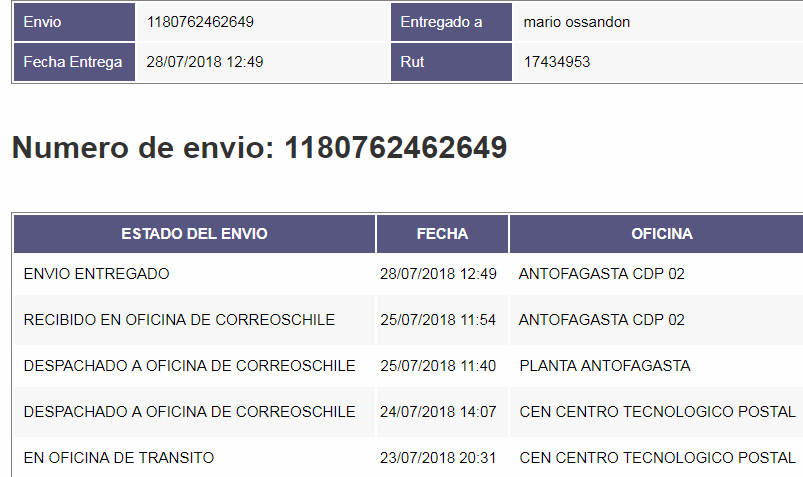 